УТВЕРЖДЕНОприказ директора государственногоучреждения образования«Средняя школа № 8 г. Жодино»от 12.11.2018 № План проведения предметнойДекады по учебному предмету «Русский язык»  в I-II классахДата проведения с 26.11.2018 по 07.12.2018г.№МероприятияДатаМесто проведенияМесто проведенияОтветственныеДЕНЬ ОТКРЫТИЙДЕНЬ ОТКРЫТИЙДЕНЬ ОТКРЫТИЙДЕНЬ ОТКРЫТИЙДЕНЬ ОТКРЫТИЙДЕНЬ ОТКРЫТИЙ1.Открытие Декады русского языка26.11(понедельник)1-2 классы, актовый зал1-2 классы, актовый залХомич А.В.2. Русский языкГласные в ударных и безударных слогах26.11(понедельник), время:10.102 «А» класс, каб.22 «А» класс, каб.2Мохарт Т.П.ДЕНЬ КАЛЛИГРАФАДЕНЬ КАЛЛИГРАФАДЕНЬ КАЛЛИГРАФАДЕНЬ КАЛЛИГРАФАДЕНЬ КАЛЛИГРАФАДЕНЬ КАЛЛИГРАФА3.Конкурс каллиграфов «Золотое пёрышко»(текст-листочки)27.11(вторник)2-е классы (сдача работ)2-е классы (сдача работ)Хомич А.В.4.Творческая мастерская «Весёлые буквы в картинках»27.11(вторник)1-е классы (сдача работ)1-е классы (сдача работ)Хомич А.В.ДЕНЬ ЗАГАДОКДЕНЬ ЗАГАДОКДЕНЬ ЗАГАДОКДЕНЬ ЗАГАДОКДЕНЬ ЗАГАДОКДЕНЬ ЗАГАДОК5.«Загадочный» диктант28.11(среда)1-2 классы,учебные кабинеты1-2 классы,учебные кабинетыКлассные руководители 1-2 классов6.Литературная викторина по сказкам 28.11(четверг)время:10.051-е классы,каб. 2021-е классы,каб. 202Ребковец А.В.7.Классный час «Путешествие по стране «Здоровье»28.11(среда)время:12.002 «А» класс,каб.22 «А» класс,каб.2Мохарт Т.П.ДЕНЬ ОЛИМПИАДНИКАДЕНЬ ОЛИМПИАДНИКАДЕНЬ ОЛИМПИАДНИКАДЕНЬ ОЛИМПИАДНИКАДЕНЬ ОЛИМПИАДНИКАДЕНЬ ОЛИМПИАДНИКА8.Проведение олимпиады по русскому языку в II-IV классах29.11(четверг)2-е классы,кабинеты 202,2013,20142-е классы,кабинеты 202,2013,2014Хомич А.В.Чичина Г.И.председатели жюри9.Обучение грамотеСтрочная буква л29.11(четверг)время:10.051 «В»к.205а1 «В»к.205аМалевич М.М.ДЕНЬ ИНТЕЛЛЕКТУАЛАДЕНЬ ИНТЕЛЛЕКТУАЛАДЕНЬ ИНТЕЛЛЕКТУАЛАДЕНЬ ИНТЕЛЛЕКТУАЛАДЕНЬ ИНТЕЛЛЕКТУАЛАДЕНЬ ИНТЕЛЛЕКТУАЛА10.Путешествие по реке  «Ребусы»30.11(пятница)1-2 классы,учебные кабинеты(сдача работ)1-2 классы,учебные кабинеты(сдача работ)Классные руководители 1-2 классовДЕНЬ РУССКОГО НАРОДНОГО ТВОРЧЕСТВАДЕНЬ РУССКОГО НАРОДНОГО ТВОРЧЕСТВАДЕНЬ РУССКОГО НАРОДНОГО ТВОРЧЕСТВАДЕНЬ РУССКОГО НАРОДНОГО ТВОРЧЕСТВАДЕНЬ РУССКОГО НАРОДНОГО ТВОРЧЕСТВАДЕНЬ РУССКОГО НАРОДНОГО ТВОРЧЕСТВА11.Конкурс пословиц и поговорок«Ошибки наборщика»03.12(понедельник)1-2 классы,учебные кабинеты1-2 классы,учебные кабинетыКлассные руководители 1-2 классов12.Русский язык.Правила проверки правописания безударных гласных в корне слова03.12(понедельник)время:10.102 «В» класс, каб.32 «В» класс, каб.3Учитель- дефектолог Мосеева Е.О.ДЕНЬ ПРЕЕМСТВЕННОСТИДЕНЬ ПРЕЕМСТВЕННОСТИДЕНЬ ПРЕЕМСТВЕННОСТИДЕНЬ ПРЕЕМСТВЕННОСТИДЕНЬ ПРЕЕМСТВЕННОСТИДЕНЬ ПРЕЕМСТВЕННОСТИ13.Обучение грамоте (письмо)Заглавная буква Л04.12(вторник)время:10.0504.12(вторник)время:10.051 «Б» класс,каб.1Субарова А.Г.14.Обучение грамоте (письмо)Заглавная буква Л04.12(вторник)время:10.0504.12(вторник)время:10.051 «А» класс,каб.203Любинская С.В.ДЕНЬ ИГРДЕНЬ ИГРДЕНЬ ИГРДЕНЬ ИГРДЕНЬ ИГРДЕНЬ ИГР15.Игры со словами«Найди словечко»05.12(среда)05.12(среда)1 классы,учебные кабинетыКлассные руководители 1-2 классов16.Русский язык.Правописание слов с разделительным мягким знаком05.12(среда)время:10.0505.12(среда)время:10.052 «Д» класс,каб.201Голобурдо М.Г.17.КВН «Мой любимый русский язык». 05.12(четверг)05.12(четверг)2 классы,учебные кабинетыКлассные руководители 1-2 классов18.Внеклассное мероприятие по обучению грамоте«Весёлое путешествие»05.12(среда)время:12.0005.12(среда)время:12.001-е классы, каб. 3Воспитатель ГПД Казанцева О.В.ДЕНЬ ПУТЕШЕСТВИЙДЕНЬ ПУТЕШЕСТВИЙДЕНЬ ПУТЕШЕСТВИЙДЕНЬ ПУТЕШЕСТВИЙДЕНЬ ПУТЕШЕСТВИЙДЕНЬ ПУТЕШЕСТВИЙ19.Обучение грамоте (письмо)Слог. Звуки [н],[н'], буквы Н, н06.12(четверг)время:10.0506.12(четверг)время:10.051 «В» класс, каб.4Учитель- дефектолог Петух И.Н.20.Внеклассное мероприятие по обучению грамоте«Лесные загадки»06.12(четверг)время:12.0006.12(четверг)время:12.001-е классы, каб. 4Воспитатель ГПД Антонюк Н.М.ДЕНЬ ПОДВЕДЕНИЯ ИТОГОВДЕНЬ ПОДВЕДЕНИЯ ИТОГОВДЕНЬ ПОДВЕДЕНИЯ ИТОГОВДЕНЬ ПОДВЕДЕНИЯ ИТОГОВДЕНЬ ПОДВЕДЕНИЯ ИТОГОВДЕНЬ ПОДВЕДЕНИЯ ИТОГОВ21.Русский язык.Правописание слов с разделительным мягким знаком 07.12(пятница), время:11.1007.12(пятница), время:11.102 «В» класс,каб.208Цыганко А.А.22.Закрытие Декады русского языка. Подведение итогов Награждение победителей. Анкетирование.Оформление материала на сайт школы07.12(пятница)07.12(пятница)Хомич А.В.ДЕНЬ ОТКРЫТИЙДЕНЬ ОТКРЫТИЙДЕНЬ ОТКРЫТИЙДЕНЬ ОТКРЫТИЙОткрытие Декады русского языка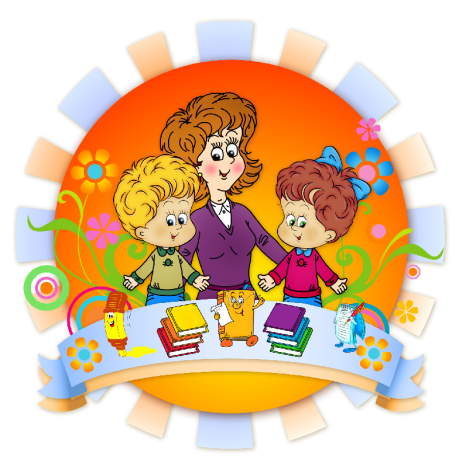 26.11(понедельник)1 -2 классы, актовый залХомич А.В.Хомич А.В.Русский языкГласные в ударных и безударных слогах26.11(понедельник), время:10.102 «А» класс, каб.2Мохарт Т.П.Мохарт Т.П.ДЕНЬ КАЛЛИГРАФАДЕНЬ КАЛЛИГРАФАДЕНЬ КАЛЛИГРАФАДЕНЬ КАЛЛИГРАФАКонкурс каллиграфов «Золотое пёрышко» (текст-листочки)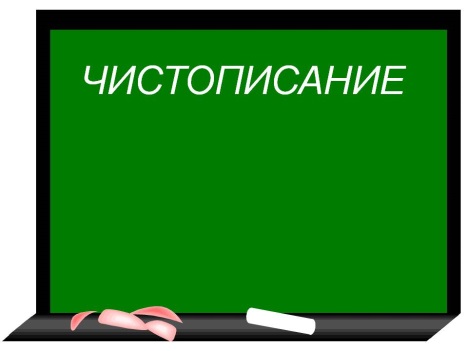 27.11(вторник)2-е классы (сдача работ)Хомич А.В.Хомич А.В.Творческая мастерская «Весёлые буквы в картинках»27.11(вторник)1-е классы (сдача работ)Хомич А.В.Хомич А.В.ДЕНЬ ЗАГАДОКДЕНЬ ЗАГАДОКДЕНЬ ЗАГАДОКДЕНЬ ЗАГАДОКДЕНЬ ЗАГАДОК«Загадочный» диктант28.11(среда)1-2 классы,учебные кабинетыКлассные руководители 1-2 классовЛитературная викторина по сказкам 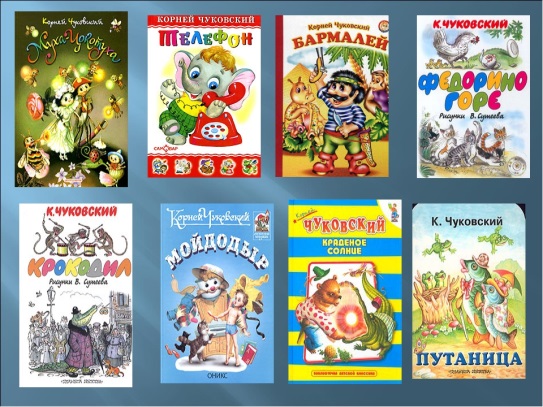 28.11(четверг)время:10.051-е классы,каб. 202Ребковец А.В.Классный час «Путешествие по стране «Здоровье»28.11(среда)время:12.002 «А» класс,каб.2Мохарт Т.П.ДЕНЬ ОЛИМПИАДНИКАДЕНЬ ОЛИМПИАДНИКАДЕНЬ ОЛИМПИАДНИКАДЕНЬ ОЛИМПИАДНИКАДЕНЬ ОЛИМПИАДНИКАПроведение олимпиады по русскому языку в II-IV классах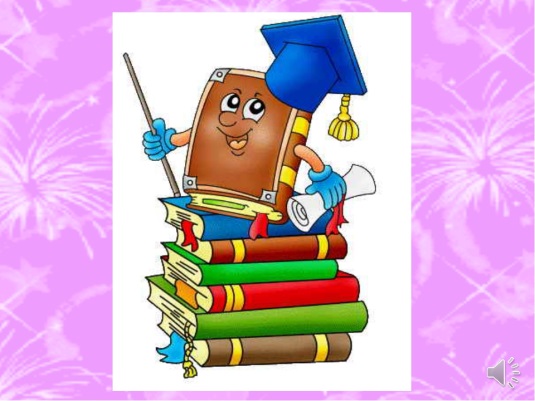 29.11(четверг)2-е классы,кабинеты 202,2013,2014Хомич А.В.Чичина Г.И.председатели жюриОбучение грамотеСтрочная буква л29.11(четверг)время:10.051 «В»к.205аМалевич М.М.ДЕНЬ ИНТЕЛЛЕКТУАЛАДЕНЬ ИНТЕЛЛЕКТУАЛАДЕНЬ ИНТЕЛЛЕКТУАЛАДЕНЬ ИНТЕЛЛЕКТУАЛАДЕНЬ ИНТЕЛЛЕКТУАЛАПутешествие по реке  «Ребусы»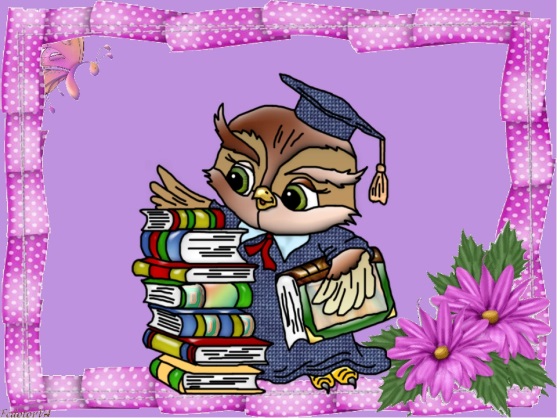 30.11(пятница)1-2 классы,учебные кабинеты(сдача работ)Классные руководители 1-2 классовДЕНЬ РУССКОГО НАРОДНОГО ТВОРЧЕСТВАДЕНЬ РУССКОГО НАРОДНОГО ТВОРЧЕСТВАДЕНЬ РУССКОГО НАРОДНОГО ТВОРЧЕСТВАДЕНЬ РУССКОГО НАРОДНОГО ТВОРЧЕСТВАДЕНЬ РУССКОГО НАРОДНОГО ТВОРЧЕСТВАКонкурс пословиц и поговорок«Ошибки наборщика»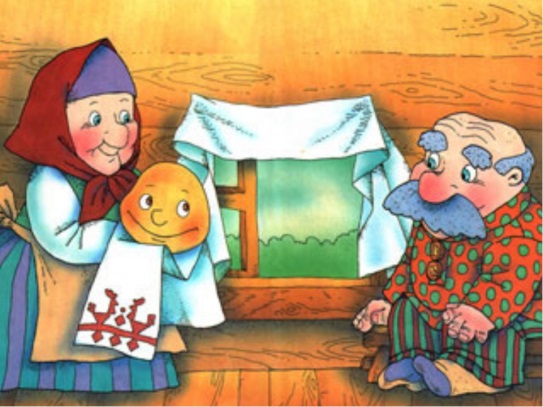 03.12(понедельник)1-2 классы,учебные кабинетыКлассные руководители 1-2 классовРусский язык.Правила проверки правописания безударных гласных в корне слова03.12(понедельник)время:10.102 «В» класс, каб.3Учитель- дефектолог Мосеева Е.О.ДЕНЬ ПРЕЕМСТВЕННОСТИДЕНЬ ПРЕЕМСТВЕННОСТИДЕНЬ ПРЕЕМСТВЕННОСТИДЕНЬ ПРЕЕМСТВЕННОСТИДЕНЬ ПРЕЕМСТВЕННОСТИОбучение грамоте (письмо)Заглавная буква Л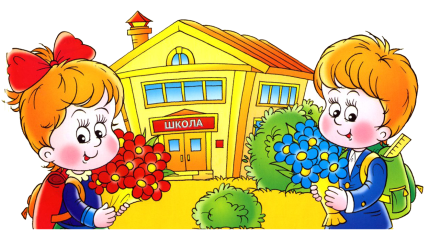 04.12(вторник)время:10.051 «Б» класс,каб.1Субарова А.Г.Обучение грамоте (письмо)Заглавная буква Л04.12(вторник)время:10.051 «А» класс,каб.203Любинская С.В.ДЕНЬ ИГРДЕНЬ ИГРДЕНЬ ИГРДЕНЬ ИГРДЕНЬ ИГР15.Игры со словами«Найди словечко»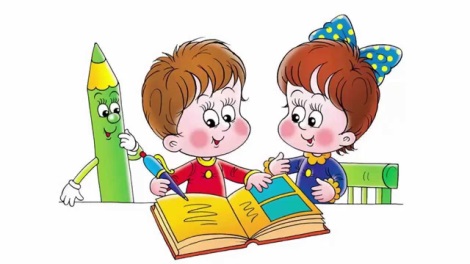 05.12(среда)1 классы,учебные кабинетыКлассные руководители 1-2 классов16.Русский язык.Правописание слов с разделительным мягким знаком05.12(среда)время:10.052 «Д» класс,каб.201Голобурдо М.Г.17.КВН «Мой любимый русский язык». 05.12(четверг)2 классы,учебные кабинетыКлассные руководители 1-2 классов18.Внеклассное мероприятие по обучению грамоте«Весёлое путешествие»05.12(среда)время:12.001-е классы, каб. 3Воспитатель ГПД Казанцева О.В.ДЕНЬ ПУТЕШЕСТВИЙДЕНЬ ПУТЕШЕСТВИЙДЕНЬ ПУТЕШЕСТВИЙДЕНЬ ПУТЕШЕСТВИЙДЕНЬ ПУТЕШЕСТВИЙОбучение грамоте (письмо)Слог. Звуки [н],[н'], буквы Н, н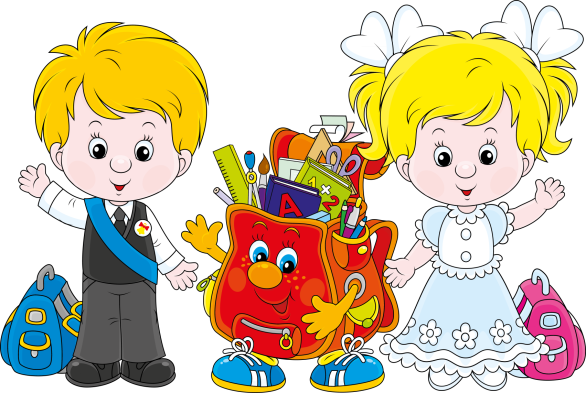 06.12(четверг)время:10.051 «В» класс, каб.4Учитель- дефектолог Петух И.Н.Внеклассное мероприятие по обучению грамоте«Лесные загадки»06.12(четверг)время:12.001-е классы, каб. 4Воспитатель ГПД Антонюк Н.М.ДЕНЬ ПОДВЕДЕНИЯ ИТОГОВДЕНЬ ПОДВЕДЕНИЯ ИТОГОВДЕНЬ ПОДВЕДЕНИЯ ИТОГОВДЕНЬ ПОДВЕДЕНИЯ ИТОГОВДЕНЬ ПОДВЕДЕНИЯ ИТОГОВРусский язык.Правописание слов с разделительным мягким знаком 07.12(пятница), время:11.102 «В» класс,каб.208Цыганко А.А.Закрытие Декады русского языка. Подведение итогов Награждение победителей. Оформление материала на сайт школы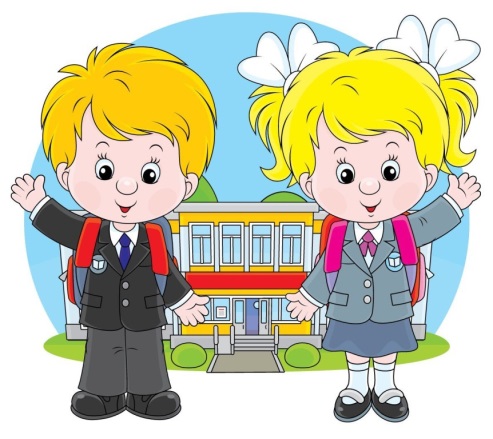 07.12(пятница)Хомич А.В.